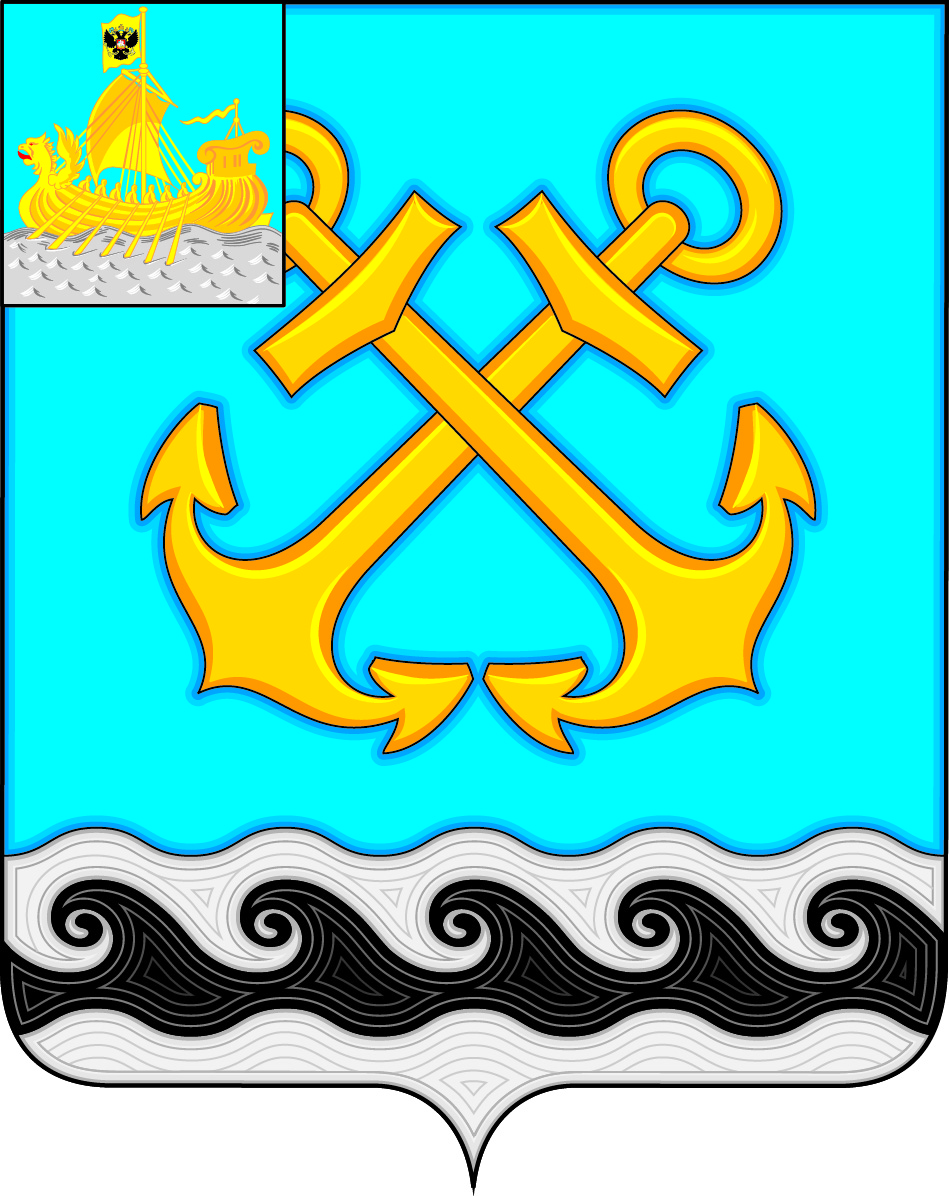 КОСТРОМСКАЯ ОБЛАСТЬКОСТРОМСКОЙ МУНИЦИПАЛЬНЫЙ РАЙОНСОВЕТ ДЕПУТАТОВЧЕРНОПЕНСКОГО СЕЛЬСКОГО ПОСЕЛЕНИЯчетвертого созываР Е Ш Е Н И Е    30 марта  2023 года № 15			                                     п. Сухоногово    В соответствии с Бюджетным кодексом Российской Федерации, Федеральным законом от 6 октября 2003 года № 131-ФЗ «Об общих принципах организации местного самоуправления в Российской Федерации», статьей, руководствуясь Уставом муниципального образования  Чернопенское сельское поселение Костромского муниципального района Костромской области,     Совет депутатов Чернопенского сельского поселения Костромского муниципального района Костромской области четвертого созыва           РЕШИЛ:     1.  Установить, что  граждане, призванные на военную службу по мобилизации в Вооруженные Силы Российской Федерации в соответствии с Указом Президента Российской Федерации от 21 сентября 2022 года № 647 «Об объявлении частичной мобилизации в Российской Федерации», члены их семей освобождаются от оплаты за жилое помещение по договорам социального найма (плата за наем) на условиях, указанных в пункте 2 настоящего решения.     2.  Освобождение  от  оплаты за жилое помещение по договорам социального найма осуществляется на следующих условиях:   наниматель направляет наймодателю заявление о предоставлении освобождения от оплаты за жилое помещение по договорам социального найма с приложением копий документов, подтверждающих статус прохождения военной службы по частичной мобилизации в Вооруженных Силах Российской Федерации;    освобождение от уплаты оплаты за жилое помещение по договорам социального найма   предоставляется на период прохождения лицом, указанным в пункте 1 настоящего решения, военной службы по мобилизации;      коммунальные платежи, связанные с жилым помещением по договорам социального найма, по которому предоставлено освобождение от оплаты за жилое помещение, в период такого освобождения уплачиваются нанимателем.    3. Администрация Чернопенского сельского поселения Костромского муниципального района Костромской области обеспечивает заключение дополнительных соглашений к договорам социального найма в течение 5 рабочих дней со дня поступления заявлений в соответствии с пунктом 2 настоящего решения.   4. Настоящее решение вступает в силу со дня его официального опубликования в информационном бюллетене «Чернопенский вестник» и подлежит размещению на официальном сайте https://chernopenskoe.ru/ в информационно-телекоммуникационной сети «Интернет».О предоставлении дополнительных льгот по договорам социального найма отдельным категориям граждан, проживающих на территории Чернопенского сельского поселенияГлава Чернопенского сельского поселения Костромского муниципального района Костромской области                                            Е.Н. Зубова